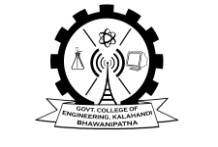 	GOVERNMENT COLLEGE OF ENGINEERING KALAHANDI, BHAWANIPATNA(A Constituent College of BPUT, Odisha)	GCEK/733	Date: 04/07/2018WALK-IN-INTERVIEWThe Walk-In-Interview for temporary engagement of Guest Faculty in various disciplines for the odd semester (Academic Session 2018-19) will be held on as per the schedule in the College.QUALIFICATION & REMUNIRATIONThe qualification should be as per recent AICTE/UGC norms. i.e. 1st Class Master Degree in Engineering/ M.Phil/CSIR NET for Science & Humanities stream. The selected candidates having Master degree Engineering and M.Phil degree in Science & Humanities shall be paid a consolidated remuneration of Rs.25000/- per month. However, candidates having Ph.D degree will be paid a consolidated remuneration of Rs.30000/- per month. OTHER TERMS & CONDITIONSEngagement of teachers is purely temporary for Odd semester or can be terminated on regular appointment made by BPUT, Odisha, whichever is earlier. Such selected faculty members if required may assist in various academic activities.The selected candidates shall have to furnish an agreement in a non-judicial stamp paperThe reporting time for the Walk-In-Interview is between 10.00 AM to 11.00 AM at the college campus situated at Bandopala, Bhawanipatna in the respective departments.The candidates intending to attend the Walk-In-Interview on the above date are requires to bring the following documents along with prescribed application form (Annexure-1) duly filled-in & signed by the candidate. Original certificates and mark sheets of all examinations passed along with one set self –attested     photocopies with experience certificate, if any.Two pass-port size colored photographs.Bank Draft/Demand Draft for Rs.200/- (Rupees two hundred) only in favour of “Principal, Government College of Engineering Kalahandi, Bhawanipatna” payable at Bhawanipatna from any Nationalized Bank or cash receipt of Rs. 200/- paid in the college cash counter.No TA / DA will be paid to the candidates for attending the Walk-In-Interview.The undersigned reserves the right to cancel the Walk-In-Interview without assigning any reason thereof.-Sd-PrincipalGOVERNMENT COLLEGE OF ENGINEERING KALAHANDI, BHAWANIPATNA(A Constituent College of BPUT, Odisha)Recruitments of faculty positions on purely temporary basisApplication FormPosition applied: _________________________ 	Department: _____________________________ Personal Details:Name of the Candidate:		________________________________ (Please do not write Mr./ Ms./Sh./Smt./Dr./Prof.)Father's/ Husband's Name:	________________________________Mother's Name:			________________________________Date of Birth (DD/MM/YYYY):	____ / ____ /_________		Sex:		 		Male (      )  	Female (      )	6. Category :  _________________ Nationality:			________________________________Whether physically handicapped:	Yes (     )	   No (     ) (Please tick √ wherever required)Place of birth:			________________________________ (Give place of birth with name of District and State)Candidate's Mother tongue:	________________________________Name of other language(s) (Separate with a comma, if entering more than one)Read			________________________________Write			________________________________Speak			________________________________Mobile Number : +91		________________________________STD Code:			________________________________ (Max. 4 Digits, Please don't put 0 before STD code)Phone Number (Land Line): 	________________________________E-mail ID :			________________________________Address for correspondence:	________________________________________________________________					________________________________________________________________					City: _________________________, District ___________________					State : _______________________, Pin code__________________Permanent Address:		________________________________________________________________					________________________________________________________________					City: _________________________, District ___________________					State : _______________________, Pin code__________________Details of Educational Qualifications (as on date of advertisement)Attach photocopy of Qualifying examination, JRF/ NET and Ph.D. certificate.Notes:–1.      Where no Division / Grade is mentioned, clarification should be given in the ‘Remarks’ column.2.      Give details of Scholarships and Fellowships or Medals won.Whether applying as retired employee:		Yes (     )	   	No (     )* Please mention 'Y' in the Remark if Ph.D Degree in accordance with the UGC (Minimum Standards and Procedure for Award of Ph.D. Degree) Regulations 2009,otherwise 'N'Present Position:Appointments held before joining the present post:Give details of any of other work/ achievement relevant to the post applied for: _____________________________________(done after leaving the College)Names and Office addresses of three persons to whom reference could be made:Time needed to join the service, if selected: _____________________________________________________________Other particulars, if any :  ___________________________________________________________________________Research Activities:DECLARATIONI hereby declare that:(1) The entries made in this application form are true and correct to the best of my knowledge and belief. If any part of the information given is found to be false or incorrect, I shall forfeit the claim to the post and will be liable to the disciplinary action.(2) I have not been convicted by a Court of Law for any offence.(3) I have not indulged in any of the acts of misconduct such as participating in Gherao of any educational authority, whether academic or administrative, manhandling or abusing such authority or damaging any building or other property. (4) I shall abide by the ordinances, statutes, rules and regulations that may be made by the Authority.(Signature of the applicant)Date: ______________								  Name: Place: ______________Sl. No.Discipline Date of InterviewTimeVenue1Electrical Engineering, Electronics 12.07.201811 A.M.Dept. of Electrical Engineering2Mechanical Engineering12.07.201811 A.M.Dept. of Mechanical Engineering3Computer Science & Engineering11.07.201811 A.M.Dept. of Computer Science & Engg.4Chemistry11.07.201811 A.M.Dept. of Basic Science5Mathematics11.07.201811 A.M.Dept. of Basic ScienceExam PassedBoard/ University
NameYear of passingDivision /GradeAggregate % Marks Obt. (upto decimal of two digit)SubjectsRemarks(Distinction, if any)(1) High Sch. / Sec. or equivalent(2) High. Sec. / P.U.C. or equivalent(3) Sr. Sec. / Inter. or equivalent exam.(4) Graduation(B.A. /B.Com / B.Sc. etc.)Exam PassedDegree/ Diploma NameBoard/ University NameYear of passingDivision /GradeAggregate % 
Marks Obt.SpecializationRemarks (5) P.G. exam. or equiv. (M.A., M.Com., M.Sc., M.Tech. etc.)(6) M.Phil.(7) Any other Degree(s)/Diplomas(8) NET Examination (through CSIR/ UGC/ ICAR)(9) Ph.D*Post with details of OrganizationDate of Appointment in the present postPresent GradeBasic PayTotal emolumentsDate of next incrementNature of jobName of postName and addressof employerAppointmentDateLeaving DateGradeReasons forleaving the postNature of jobNameRankAddressE-mailMobile/ Ph. No.Publications:Publications:a(a) Number of papers published before taking the doctorate degree: ___________(Please enclose the list of papers, with title, names of the authors, name of the journal, publisher, vol. no., page no. and year in a separate sheet):(a) Number of papers published before taking the doctorate degree: ___________(Please enclose the list of papers, with title, names of the authors, name of the journal, publisher, vol. no., page no. and year in a separate sheet):b(b) Number of papers published after taking the doctorate degree ____________(Please enclose the list of papers, with title, names of the authors, name of the journal, publisher, vol. no., page no. and year in a separate sheet):(b) Number of papers published after taking the doctorate degree ____________(Please enclose the list of papers, with title, names of the authors, name of the journal, publisher, vol. no., page no. and year in a separate sheet):c(c) Number of M.Phil. research students you have guided: _________(c) Number of M.Phil. research students you have guided: _________d(d) Number of Ph.D. research students you have guided: _________(d) Number of Ph.D. research students you have guided: _________e(e) Number of M.Tech. students guided for project work: _________(e) Number of M.Tech. students guided for project work: _________Enclose List with no. of students / scholars and the date of commencement of work in each case, title of the work/thesis, degree awarded and year of award:Enclose List with no. of students / scholars and the date of commencement of work in each case, title of the work/thesis, degree awarded and year of award:f(f) Number of books published: _________(f) Number of books published: _________(g) Number of paper published: _________(g) Number of paper published: _________(h) Total number of research publication(s) published in India: _________(h) Total number of research publication(s) published in India: _________(i) Total number of research publication(s) published in abroad: _________(i) Total number of research publication(s) published in abroad: _________gNumber of articles published in Newspapers / Magazines under your nameNumber of articles published in Newspapers / Magazines under your nameTotal length of Service in Years and Months as a teacher in College / University.Total length of Service in Years and Months as a teacher in College / University.Total length of Service in Years and Months as a teacher in College / University.Teaching Experience: From: _____________ to ______________, Name of College/ University: _______________Degree Classes 	From: _____________ to ______________, Name of College/ University: _______________Note:–Give an explanatory note below to remove ambiguity, if any.Teaching Experience: From: _____________ to ______________, Name of College/ University: _______________Degree Classes 	From: _____________ to ______________, Name of College/ University: _______________Note:–Give an explanatory note below to remove ambiguity, if any.If you hold Membership of any Academic / Professional Societies, give details:______________________________________________________________________________________________________________________________________________________________________________________________________________________________________________________________________________________________________If you hold Membership of any Academic / Professional Societies, give details:______________________________________________________________________________________________________________________________________________________________________________________________________________________________________________________________________________________________________If you hold Membership of any Academic / Professional Societies, give details:______________________________________________________________________________________________________________________________________________________________________________________________________________________________________________________________________________________________________List of 10 Best Publications:List of 10 Best Publications:List of 10 Best Publications:Books (Authored / Edited): Books (Authored / Edited): Books (Authored / Edited): 